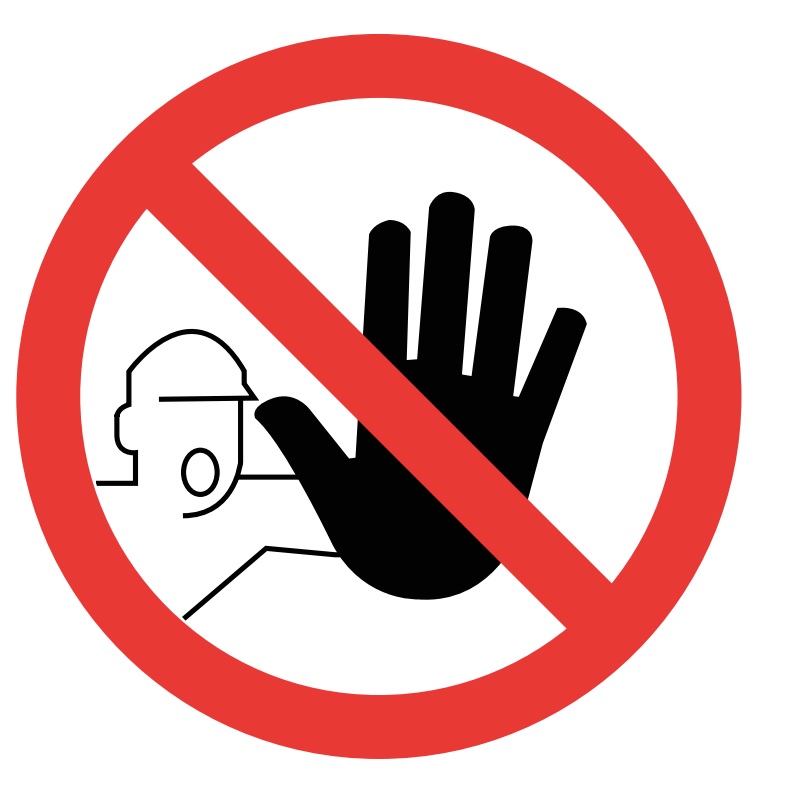 ZÁKAZ VSTUPU NEZAMĚSTNANÝM OSOBÁMZ důvodů potencionálního šíření COVID-19, do odvolání.Verze nařízení: 3_1.0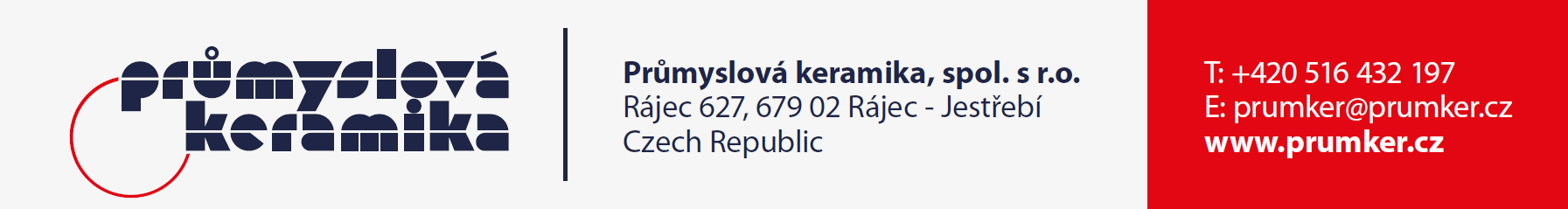 